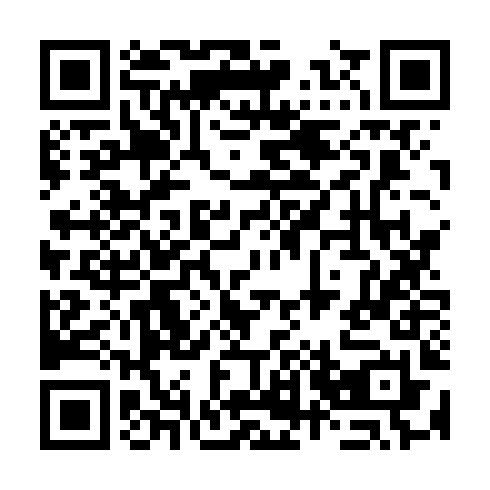 Ramadan times for Arcibiskupska Pusta, SlovakiaMon 11 Mar 2024 - Wed 10 Apr 2024High Latitude Method: Angle Based RulePrayer Calculation Method: Muslim World LeagueAsar Calculation Method: HanafiPrayer times provided by https://www.salahtimes.comDateDayFajrSuhurSunriseDhuhrAsrIftarMaghribIsha11Mon4:234:236:0611:553:545:465:467:2312Tue4:214:216:0411:553:555:475:477:2513Wed4:194:196:0211:553:565:495:497:2614Thu4:164:166:0011:553:585:505:507:2815Fri4:144:145:5811:543:595:525:527:2916Sat4:124:125:5611:544:005:535:537:3117Sun4:104:105:5411:544:015:545:547:3318Mon4:084:085:5211:544:025:565:567:3419Tue4:054:055:5011:534:035:575:577:3620Wed4:034:035:4811:534:055:595:597:3821Thu4:014:015:4611:534:066:006:007:3922Fri3:583:585:4411:524:076:026:027:4123Sat3:563:565:4211:524:086:036:037:4324Sun3:543:545:4011:524:096:056:057:4425Mon3:523:525:3811:514:106:066:067:4626Tue3:493:495:3611:514:116:086:087:4827Wed3:473:475:3411:514:126:096:097:4928Thu3:443:445:3211:514:136:106:107:5129Fri3:423:425:2911:504:156:126:127:5330Sat3:403:405:2711:504:166:136:137:5531Sun4:374:376:2512:505:177:157:158:561Mon4:354:356:2312:495:187:167:168:582Tue4:324:326:2112:495:197:187:189:003Wed4:304:306:1912:495:207:197:199:024Thu4:274:276:1712:485:217:207:209:045Fri4:254:256:1512:485:227:227:229:066Sat4:224:226:1312:485:237:237:239:077Sun4:204:206:1112:485:247:257:259:098Mon4:174:176:0912:475:257:267:269:119Tue4:154:156:0712:475:267:287:289:1310Wed4:124:126:0512:475:277:297:299:15